Transport Word Mat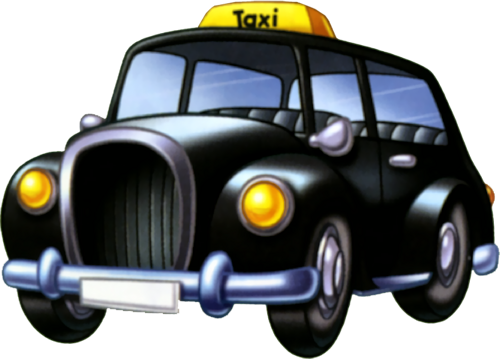 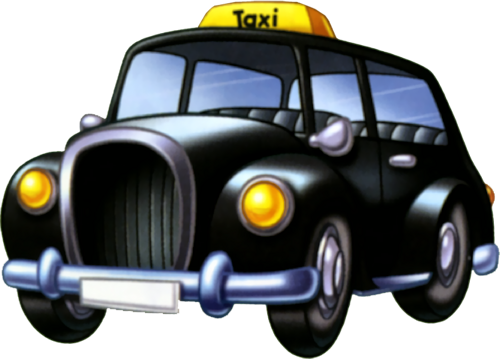 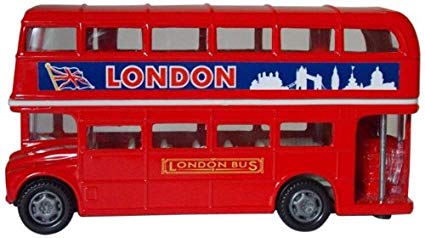 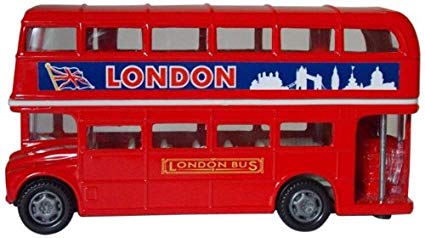 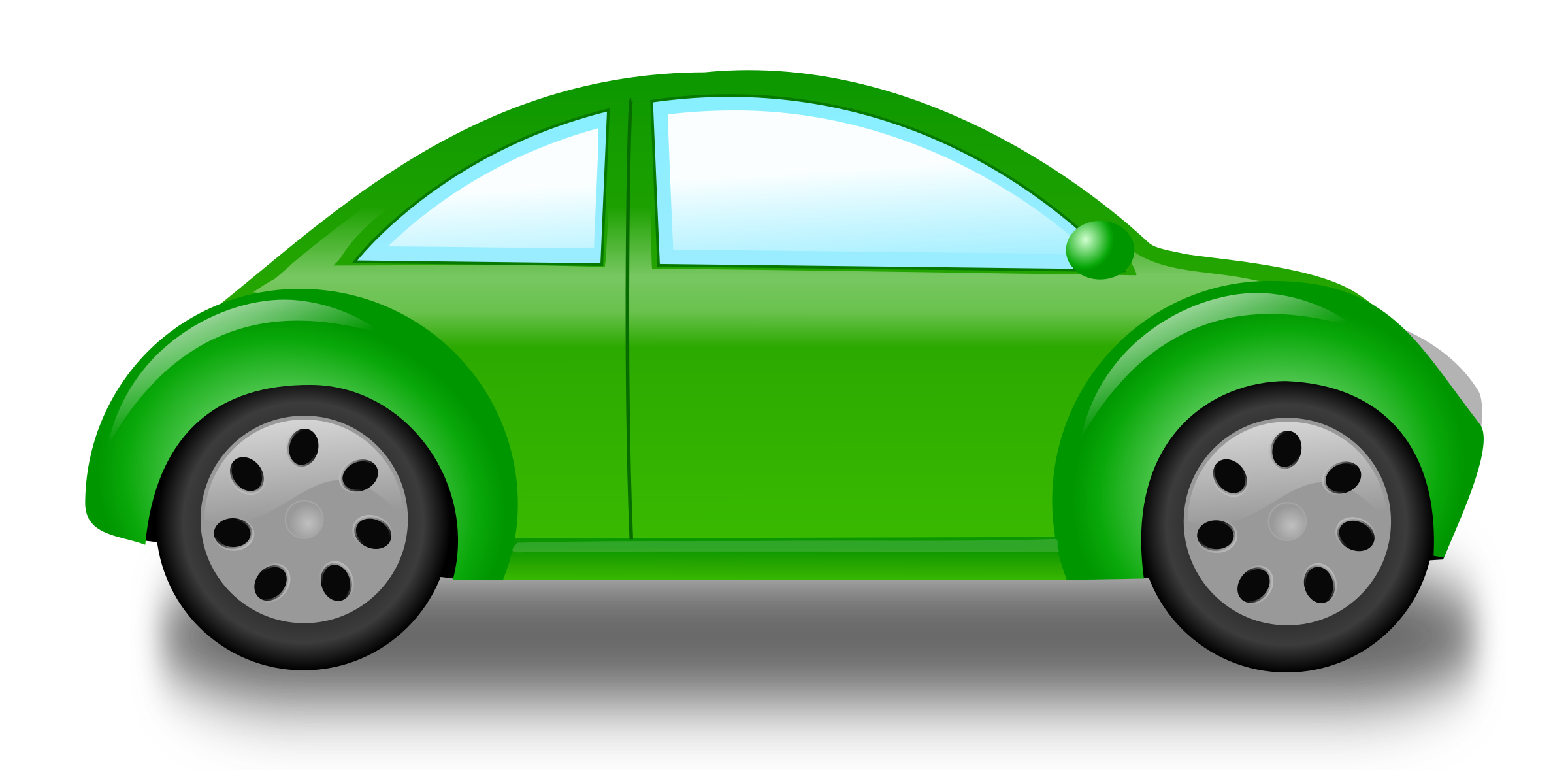 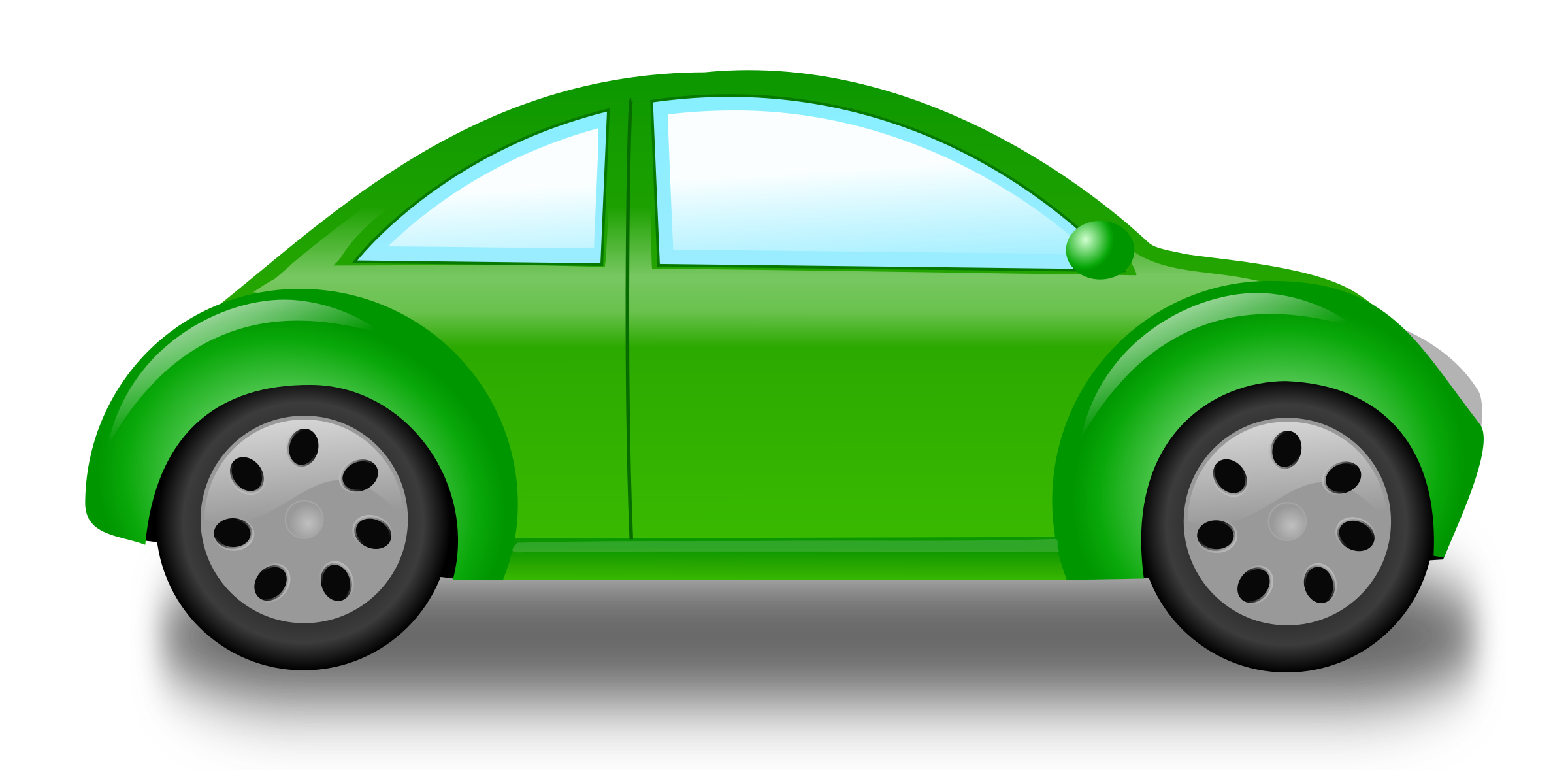 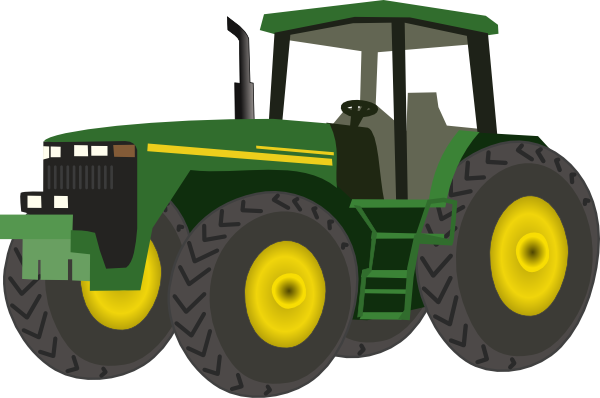 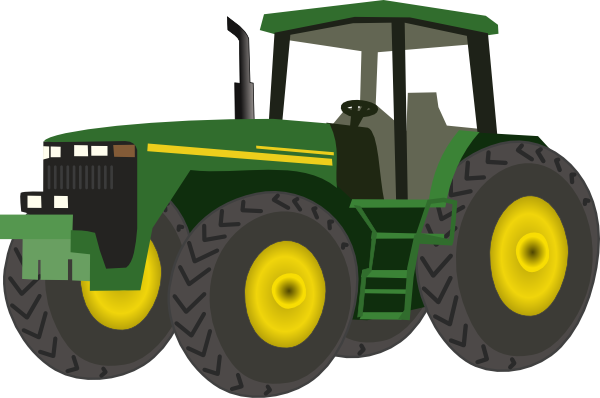 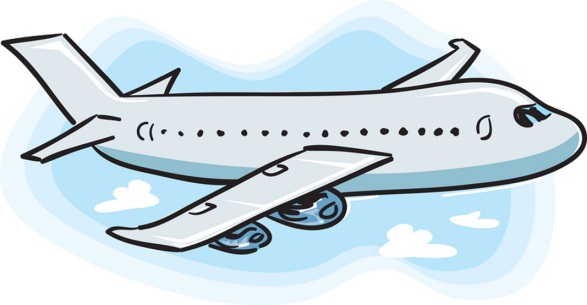 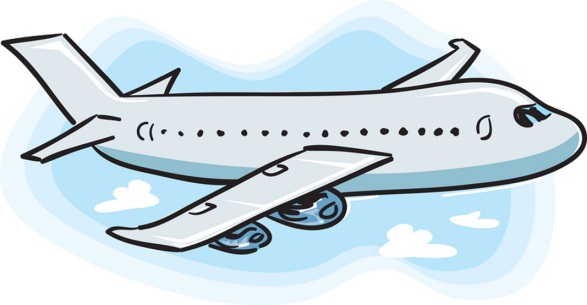 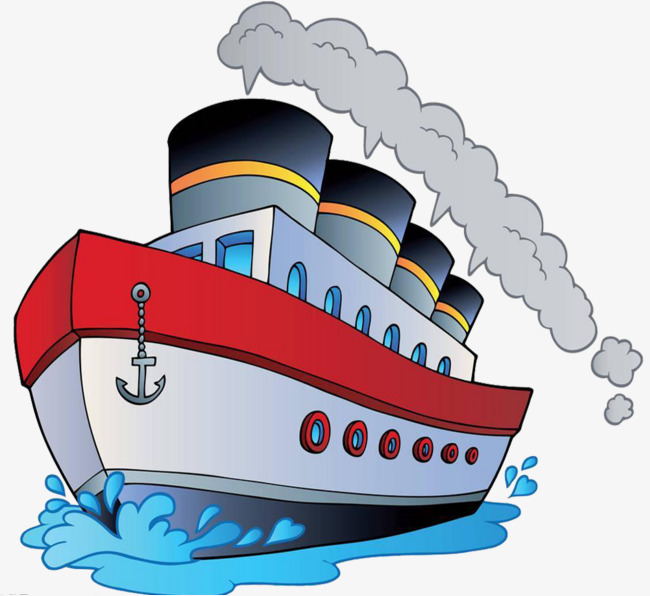 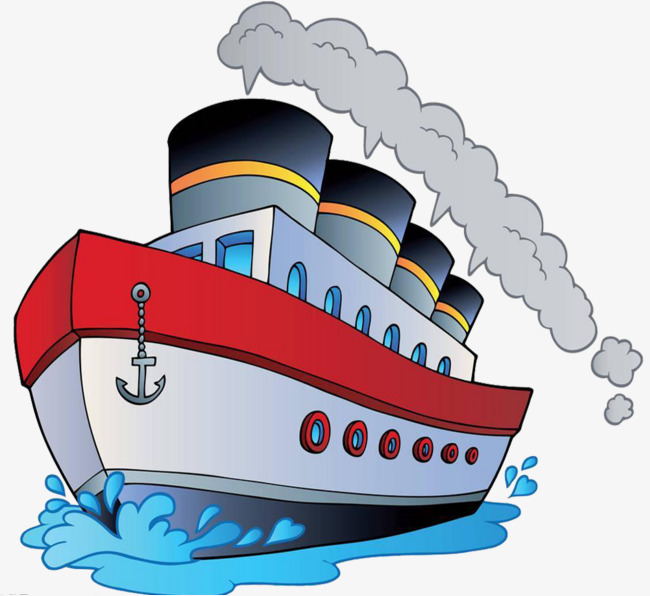 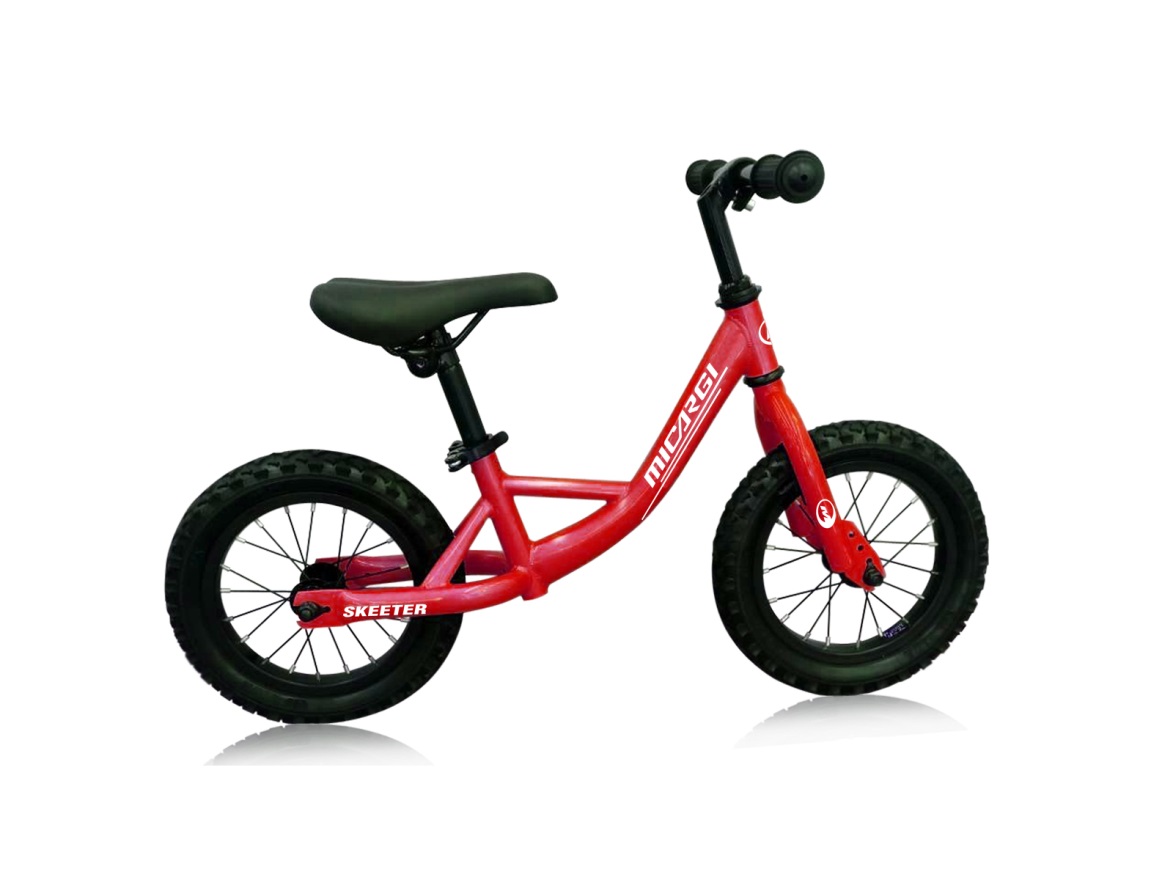 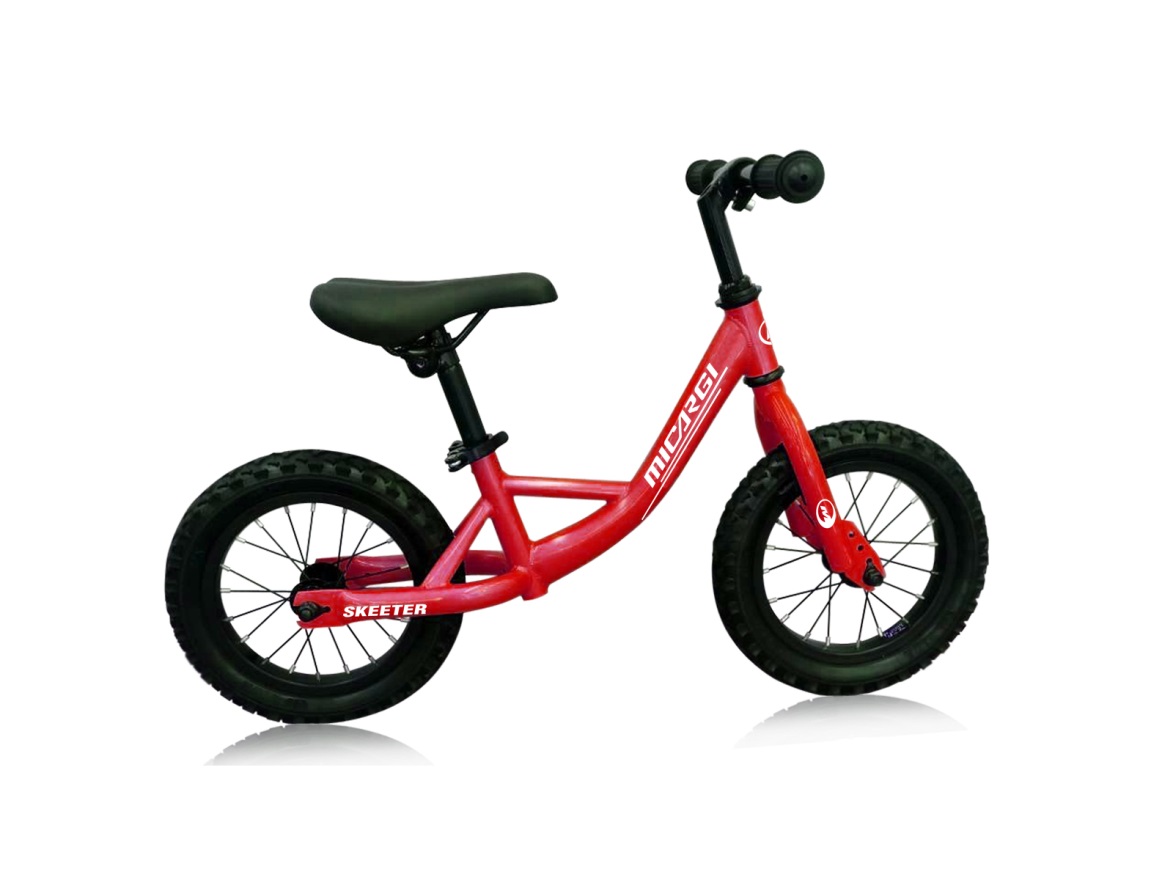 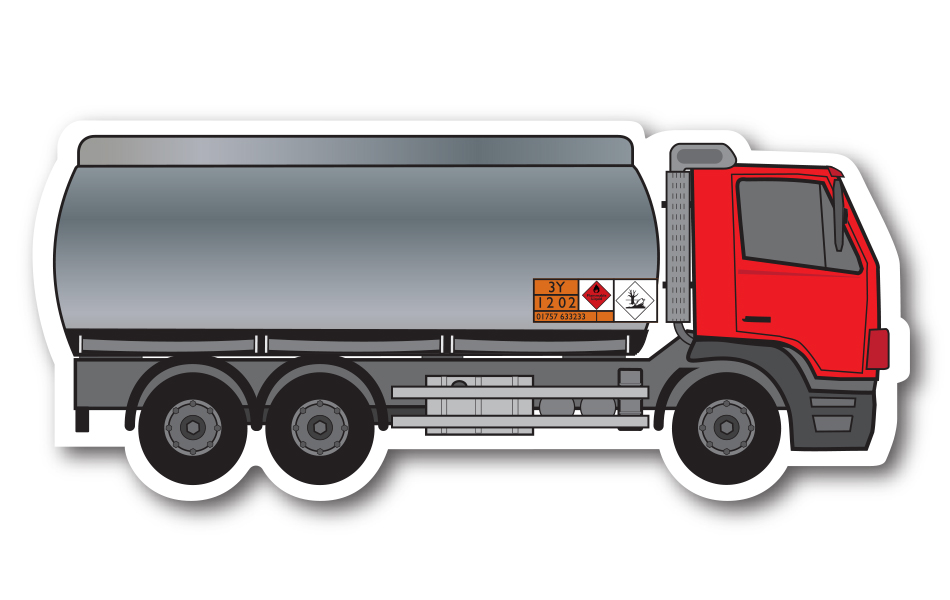 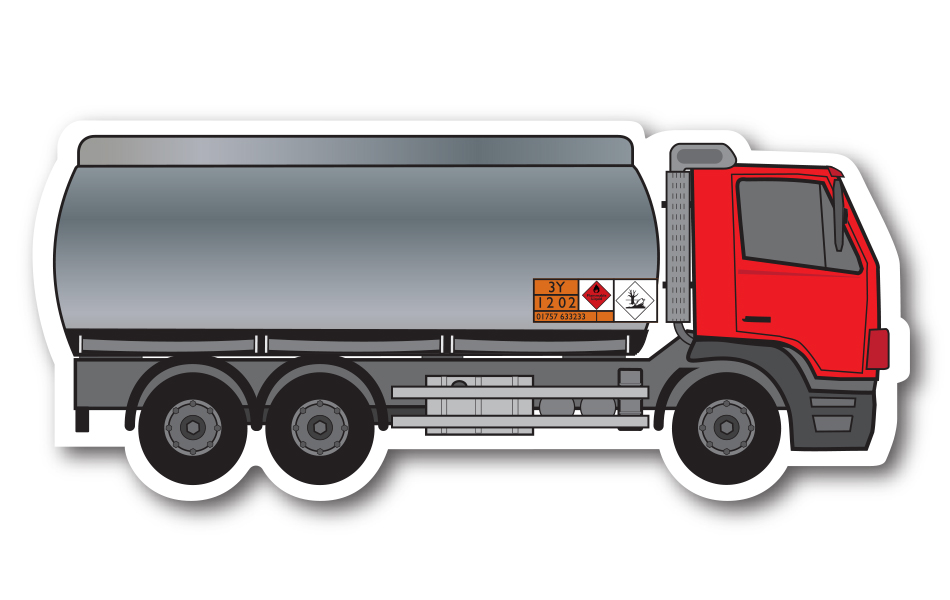 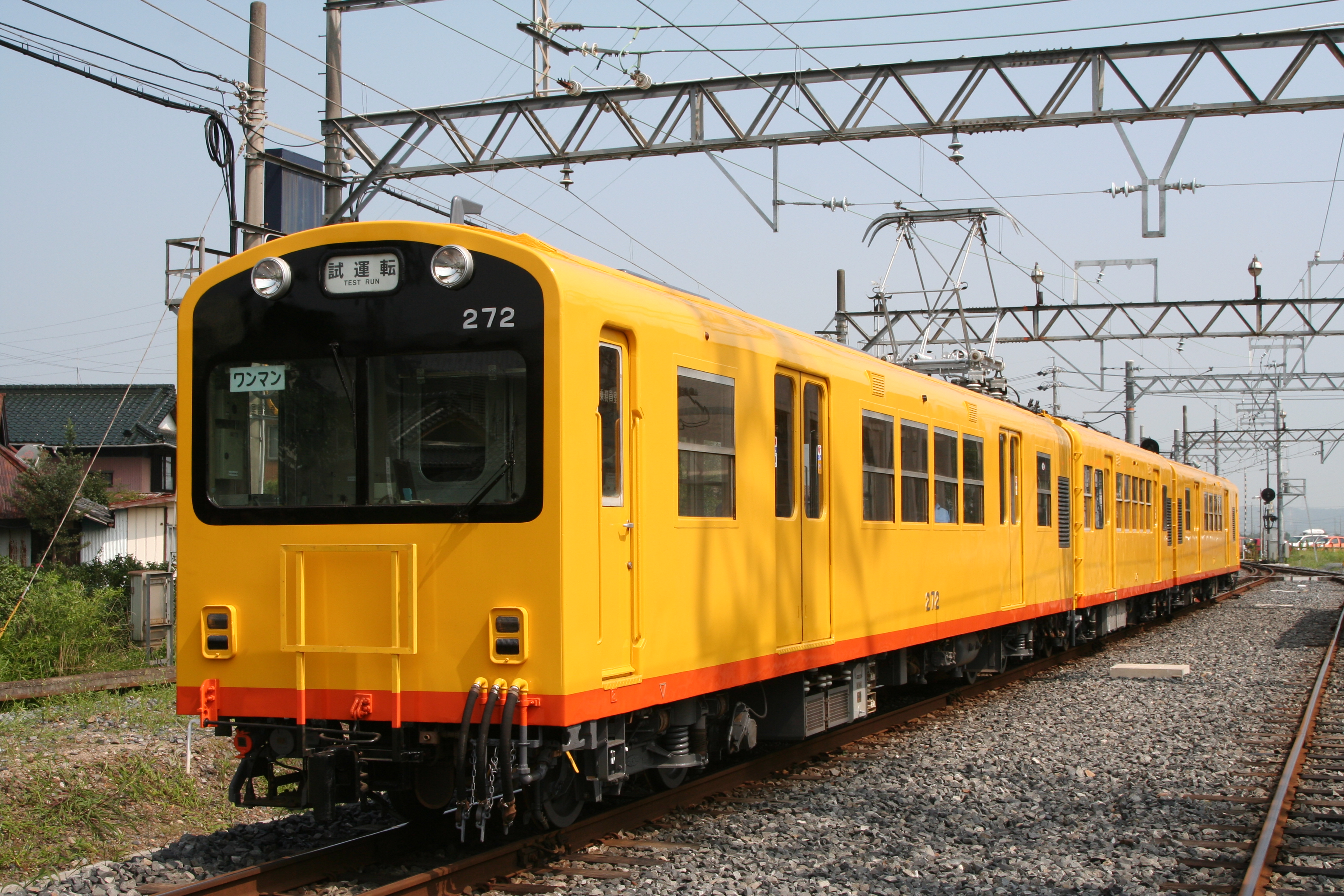 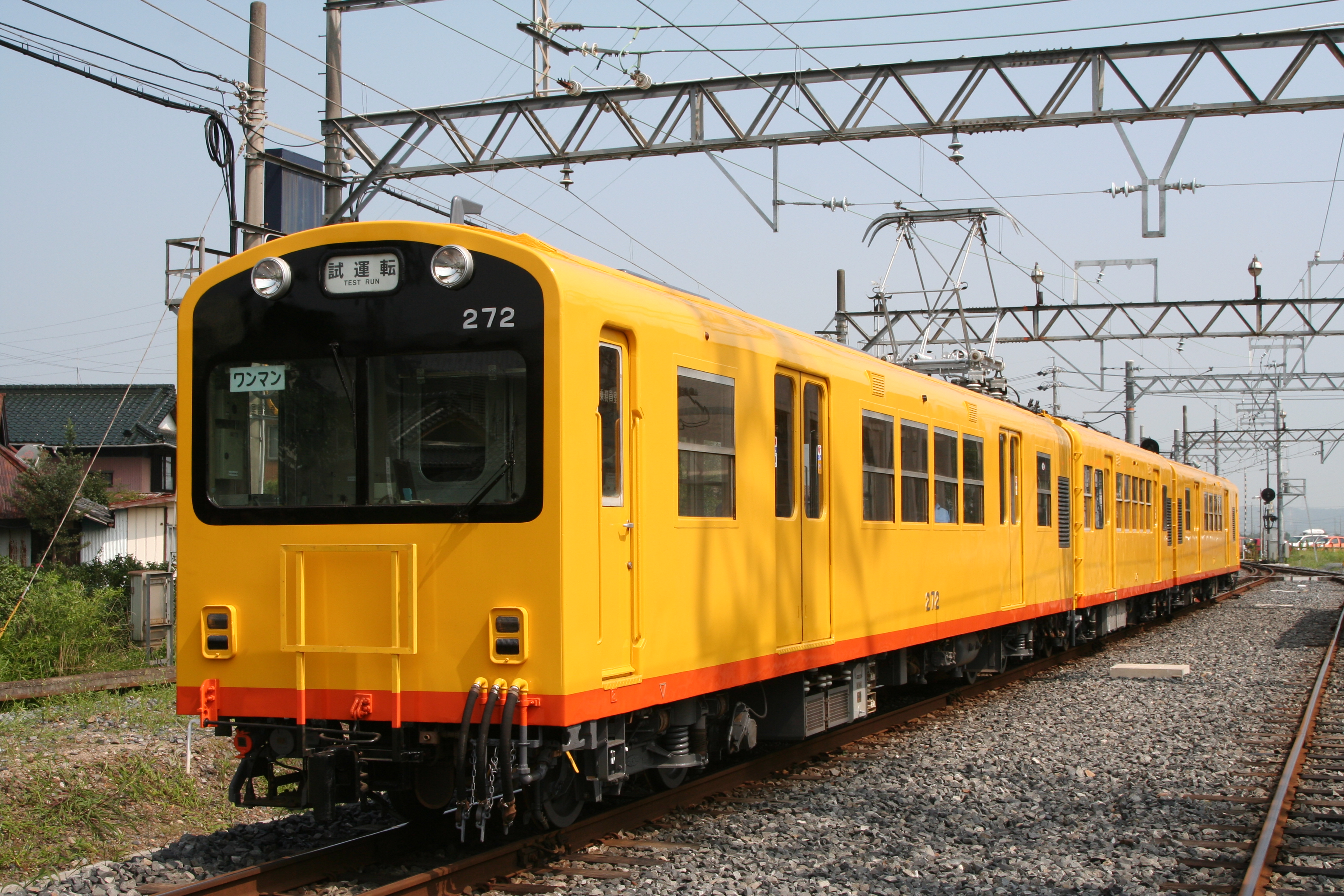 